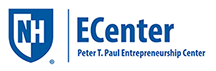 Summer Seed Grant 2019 ApplicationName:Year of Graduation:Email Address:Phone Number:Please answer the following: Idea/start-up name Two-sentence description of idea or start-up Website (optional) Video link (optional) Overall industry serving (social impact, life science/medical, high tech, general/other) Problem the idea/start-up is solving (<50 words) Solution the idea/start-up provides (<50 words) Unique aspect of the solution that makes it innovative (<50 words) Who is the target customer? Approximately how big is the market being targeted? Are there any current competitors with the idea/start-up? Is there any technology/intellectual property involved? Who is on the team? (Possible team may only consist of one person.) How long you've "actively" worked on this idea? Is the idea for-profit, non-profit, or undecided? Plan outline for the 9 weeks of program work (<50 words) What you plan to achieve at the end of the 9 weeks Why will you be successful? What you are looking for from the grant and program support? Any additional information helpful for the judges? Any graphics, PowerPoints, or images to help explain the idea/start-up (optional)Submit your completed application to Heather MacNeill at heather.macneill@unh.edu. 